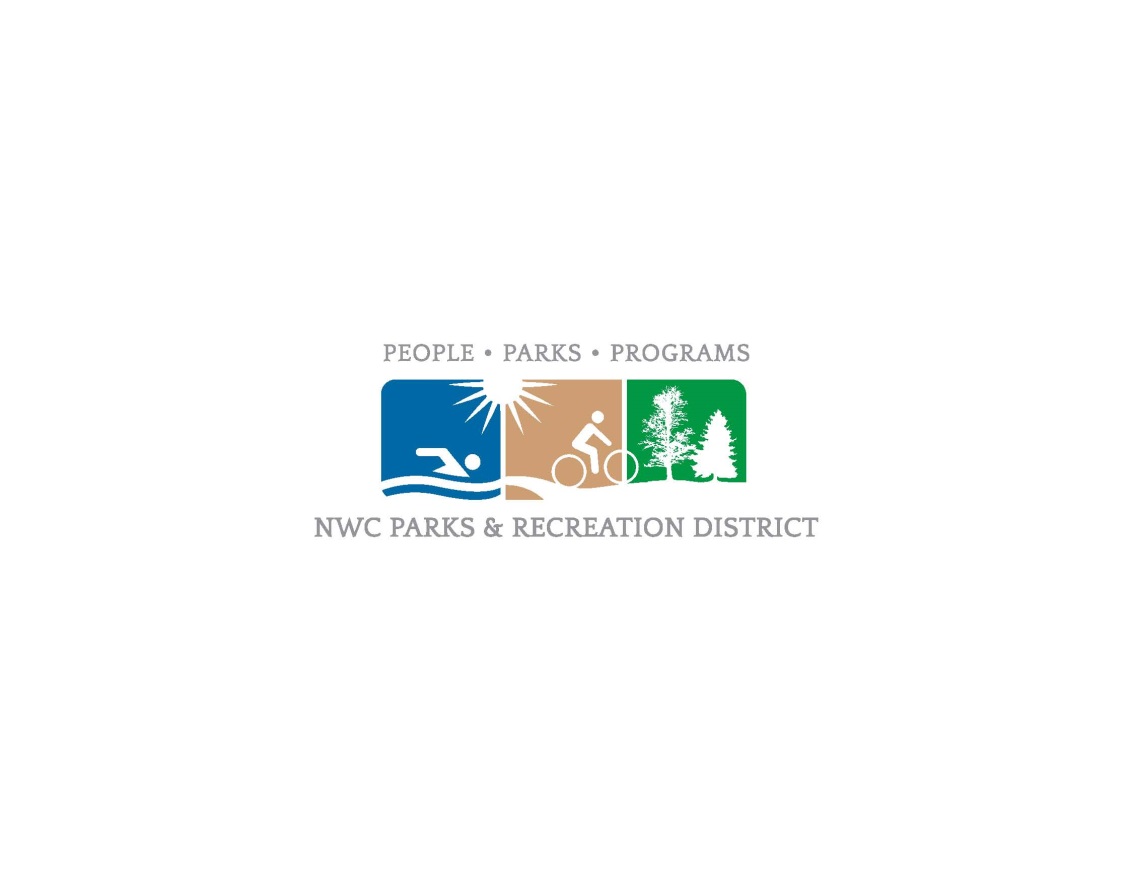 Northern Wasco County Parks and Recreation DistrictNWCPRD, 602 W. 2nd Street, The Dalles, OR 97058Budget Process TimelineFY 2024-2025January01/17/2024		District Board Meeting	5:30pm			*Propose the Budget Process Timeline Draft to Board MembersFebruary02/21/2024		District Board Meeting	5:30pm				*Appoint Budget Officer				*Approve Budget Process Timeline				*Prepare Proposed Budget March03/20/2024		District Board Meeting	5:30pm				*Publish Notice of Budget Meeting					- Columbia Gorge News	- Nwprd.orgApril	04/10/2024		Budget Committee Meeting #1 5:30pm				*May approve proposed budget 	04/17/2024		Budget Committee Meeting #2 5:30pm, if needed.				*Approved proposed budget, if not approved on April 10th. 				District Board Meeting immediately following Budget Meeting				(Board Meeting at 5:30pm if no budget meeting) May	05/01/2024		*Publish Notice of Budget Hearing & Budget Summary					- Columbia Gorge News	- Nwprd.org 	05/15/2024		Hold Budget Hearing 5:30pm (May adopt budget on May 15th)				District Board Meeting Immediately Following Budget MeetingJune	06/12/2024		District Board Meeting	5:30pm				*Adopt budget, make appropriations (If not adopted on May 15th)July					07/01/24 – 07/15/24 	Submit Budget to County AssessorProposed Budget Committee		         Board of Directors				NWCPRD StaffChuck Covert –  term ending 2024	         Brewster Whitmire				Scott BakerAntoine Tissott – term ending 2025	         Annette Byers				Todd WheelerCharlie Foote – Unable to attend	         Rachel Carter				Kailynn ElliottScott McKay – term ending 2026	         Kacey McCullough	         Marcus Swift